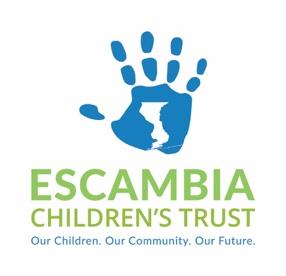 Minutes of the Escambia Children’s TrustNeeds Assessment Subcommittee10:00AM Hall Center, 30 E. TexarMay 10, 2021 The Escambia Children’s Trust met Monday, May 10, 202. Members in attendance included Dr. Tim Smith, Commissioner Lumon May, Dr. Rex Northup, Dr. Tim Smith, Tori Woods, Stephanie White, Carolyn Appleyard.Discussing Items:Reminder of the purpose of meeting: Identify and assess the current needs of the children in Escambia County so that the TRIM deadline can be met and make recommendations as to initial priority investments.Reviewed Statue 125.901 (2)(b)(2)Reviewed existing data and will rely on what has been collected as a base.a anLatest information on federal funding – Michele Watson Michele Watson has stated “Make sure you know of your timeline in relation to TRIM, what are the needs assessment that you have currently available, what does the data show you, and what are the opportunities for this first year. Focus on what you need to strengthen on. If you need to, roll back to the taxes before if the rate gets too high for the community. ”Discussion topics include millage rates, definition of “needs assessment” (there is nothing in the statute) and “priorities/buckets.”Dr. Tim Smith made a motion to focus on the three main buckets: Ready Kids, Ready Youth, and Ready Families.Dr. Rex Northrup seconded the motion. He suggested a survey to get more data for community needs in regards to the three main buckets. Public Forum Provider Updates: Shawn Salameda, President for Behavior Health Services at Lakeview Center, has stated data on abuse in Escambia County; child warfare: 16% physical/sexual abuse, domestic violence 26%, 27% substance abuse, 30% inadequate supervision. Heat map of the allegations, removal rates, and suicide rates. Shannon Nickinson, Director for Early Learning for Studer Community Institute:,  Their data shows 43.8% families with kids are single family led, income is around $27,454 for women and $34,000 for men. About 40% are red poor. She has shared some mapping tools.Allison Anderson and Claire Kircharr from Healthy Start which focuses on three things: reducing infant mortality, reducing low birth weight babies, and improving health and developmental outcomes for babies zero to prenatal. Jen Grove with Baptist Health Care  shared different efforts that might help identify the needs in the community from the website, and Achieve Escambia exists as a collective impact effort across all sectors in our community. She also talks about different health community surveys. Judge Tom Danheiser, stated that he wants to bring up that many of the households that he sees of the young children are affected by not having a father in the household. It is more likely that children will get into trouble if they have an absent father. Adjournment 